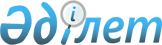 О внесении изменения в решение ХХVІ сессии Шетского районного маслихата от 25 ноября 2014 года № 26/223 "Об утверждении Правил оказания социальной помощи, установления размеров и определения перечня отдельных категорий нуждающихся граждан"
					
			Утративший силу
			
			
		
					Решение Шетского районного маслихата Карагандинской области от 4 октября 2018 года № 24/209. Зарегистрировано Департаментом юстиции Карагандинской области 17 октября 2018 года № 4977. Утратило силу решением Шетского районного маслихата Карагандинской области от 24 ноября 2023 года № 6/63
      Сноска. Утратило силу решением Шетского районного маслихата Карагандинской области от 24.11.2023 № 6/63 (вводится в действие по истечении десяти календарных дней после дня его первого официального опубликования).
      В соответствии с Законом Республики Казахстан от 23 января 2001 года "О местном государственном управлении и самоуправлении в Республике Казахстан", постановлением Правительства Республики Казахстан от 21 мая 2013 года №504 "Об утверждении Типовых правил оказания социальной помощи, установления размеров и определения перечня отдельных категорий нуждающихся граждан" районный маслихат РЕШИЛ:
      1. Внести в решение ХХVI сессии Шетского районного маслихата от 25 ноября 2014 года № 26/223 "Об утверждении Правил оказания социальной помощи, установления размеров и определения перечня отдельных категорий нуждающихся граждан" (зарегистрировано в Реестре государственной регистрации нормативных правовых актов за № 2892, опубликовано в газете "Шет Шұғыласы" 5 января 2015 года № 01(10517), в информационно-правовой системе "Әділет" 8 января 2015 года), следующее изменение:
      пункт 25 Правила оказания социальной помощи, установления размеров и определения перечня отдельных категорий нуждающихся граждан, утвержденных указанным решением исключить.
      2. Настоящее решение вводится в действие по истечении десяти календарных дней после дня его первого официального опубликования.
					© 2012. РГП на ПХВ «Институт законодательства и правовой информации Республики Казахстан» Министерства юстиции Республики Казахстан
				
      Председатель сессии

А. Балгабек

      Секретарь районного маслихата

Б. Тулеукулов
